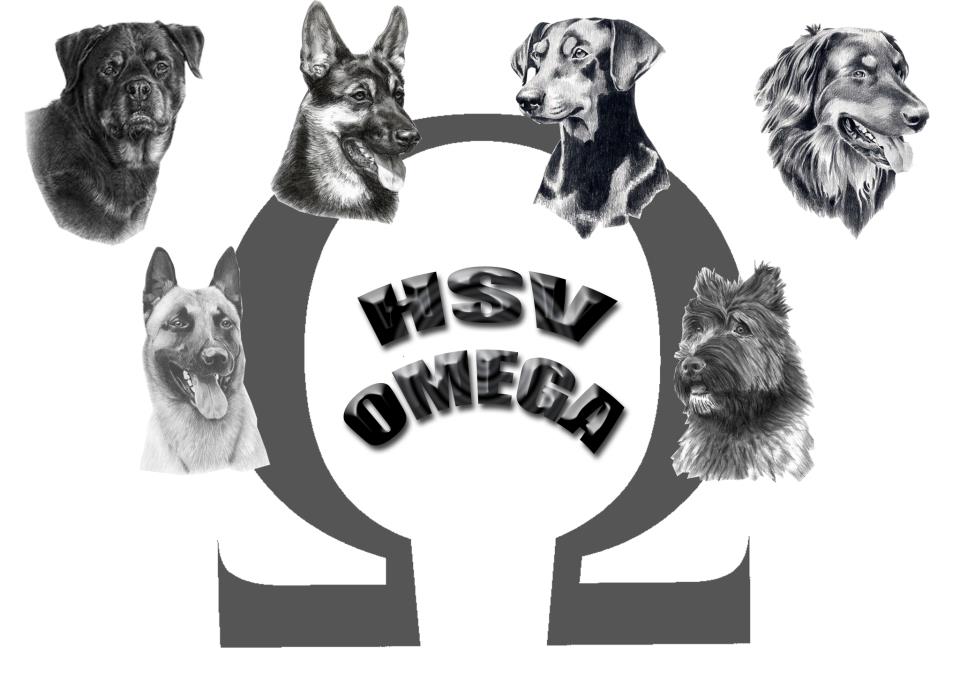 JOS BERGHMANS TROFEEOnofficiele C-wedstrijd29 juni 2019InschrijformulierDeelname staat open voor alle rassen ,minimum leeftijd 18mnd.Geen certificaat vereist.Inschrijfgeld bedraagt per geleider :1 hond -> €17,50 ( friet + snack inbegrepen)2de hond -> + €103de hond -> GratisInschrijfgeld kan men op de dag zelf betalen aan het secretariaat.Inschrijvingen opsturen naar hsvomega@zeelandnet.nlHSV Omega zal tijdens het event Jos Berghmanstrofee 2e Editie foto’s/video’s maken en deze publiceren op de website: https://hsvomega.weebly.com/. HSV Omega zou hiervoor graag uw toestemming vragen.Ik begrijp dat HSV Omega mijn foto’s/video’s zal gebruiken in overeenstemming met data protectie regelgeving en deze toestemming clausule, HSV Omega zal deze foto’s niet langer bewaren/gebruiken dan voor de doeleinden vermeld in deze toestemming clausule.Ik geef mijn toestemming, zonder kost, noch vergoeding (aankruisen!):aan HSV Omega voor het maken van foto’s/video’s tijdens het event Jos Berghmanstrofee 2e Editie op 29 juni 2019 te Hulst (4561, Nederland), Bietenwegaan HSV Omega voor de publicatie van deze foto’s/ video’s op de website https://hsvomega.weebly.com/Ik kan op elk moment vragen aan HSV Omega om te stoppen met het publiceren van de foto’s op de website door het zenden van een e-mail naar hsvomega@zeelandnet.nl. HSV Omega zal de foto’s dan verwijderen van haar website.Akkoord , naam & datum : 
Deelname in klasse   :	Naam Hond :         	                                                                                                   Reu/ Teef :   Geb. datum :Tat. /Chipnr : Eigenaar : Geleider:Adres : Postcode : Woonplaats :  Tel.nr. : Email :	